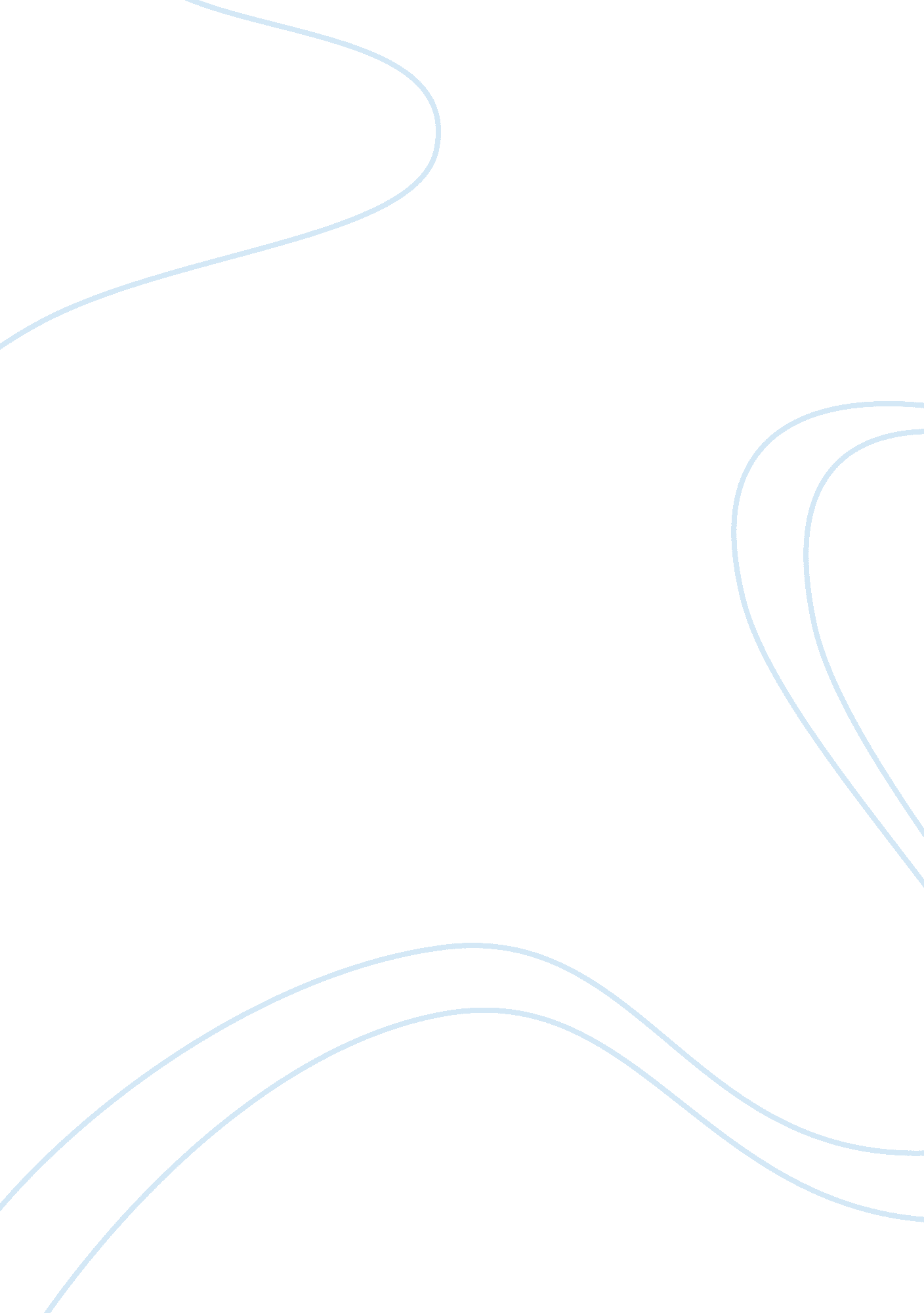 What would life be like without laws? essay sampleGovernment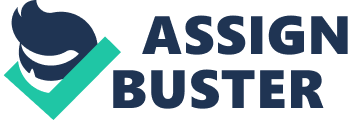 In my opinion a society without laws is a society in a state of chaos. A state without laws and government would be anarchy. By definition anarchy is a state of disorder due to the absence or recognition of an authority figure. Life without some type of rules to control us would literally be a state of disorder. We are all human beings, and by human nature we have flaws. If these flaws are not controlled in some way, they can get out of hand and wreak havoc upon a person and the people around him. If there were no laws, people would do as they pleased. On a daily basis you would see theft, murder, rape and cruel and harsh life that would apply Darwin’s theory; only the strong would survive. The weaker people of a society who could not survive in a completely free state would suffer and diminish because their rights would in no way be protected. There would be no justice. If a family member were murdered, there would be no one to turn to. The government enforces laws such as not killing people. In this type of society the people who would prosper would be uncontrollable. For example the law requires that people show up for their jobs or else they are fired. These jobs provide a basic lifestyle for us. If one day when laws were gotten rid of, people just didn’t show up for work, we would lose all things that are vital for our everyday lives. Such things are food, transportation, and education. Without laws controlling these people they could simply not show up for work and we would be left without farmers to grow our food, city transportation worker who take us from one place to another, and education which prepares us for life. But like everything else in the world, there is a good side and a bad side. Even in a lawless state of chaos there are a few positive aspects of this type of lifestyle. For example a person can chose if they wish to receive an education unlike today’s society where every person is required by law to have at least completed 10 years of education. Also people would be free to make their own choices. They wouldn’t have to conform to the everyday expectations of today’s society. Even though there are positives in this situation they could also be viewed from a negative angle. A person with no education doesn’t develop the common sense that is required for a normal lifestyle. These people could be living a very backward and primitive lifestyle based solely on intuition. This is a bad situation because when a person relies on intuition many things may go wrong. They could miss interpret their intuition and in turn hurt someone because they think they are right. Education teaches you to understand and control your emotions. So without an education a person would be very disorderly. The idea of a person being able to make his or her own choices would also be a positive facet that could turn out as a negative facet. Making your own choices based solely on selfish desires could lead to very horrible situations such as being robbed. So in conclusion a society without laws is a society in a state of mayhem. Such a state is called anarchy and is a state of disorder due to lack of disorder. The law is an order that controls people’s behaviors for their own good. 